                          Pravidla                    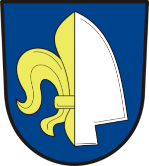 Pro provoz místa ke shromažďování objemnéhonebezpečného odpadu odobčanů obce DarkoviceSběrné místo je určeno pouze pro občany s trvalým pobytem v Darkovicích.Ve sběrném místě se přijímá odpad v množství max. do 20 m³/kalendářní rok/nemovitost.Při příjezdu na sběrné místo předložte obsluze doklad o trvalém bydlišti v Darkovicích.Ve sběrném místě je možno odkládat pouze odpad uvedený v seznamu odpadů pro obec Darkovice. Při pohybu uvnitř sběrného místa se řiďte pokyny obsluhy.Rozebírání a odvážení již uloženého odpadu ve sběrném místě je zakázáno. V areálu sběrného místa je zakázáno kouřit a manipulovat s otevřeným ohněm. 